附件2022年中小学生（幼儿）“平安暑假”专项活动（学生学习流程，活动时间：2022年6月22日至8月31日）尊敬的家长朋友：2022年暑假将至，学生自由活动时间增多，溺水、交通事故等进入高发期。为进一步增强学生安全防范意识，提升学生自我保护能力，全力保障学生度过一个安全、快乐、有意义的假期，严防各类意外伤害事故发生，根据教育部门的要求，在学校安全教育平台开展2022年中小学生（幼儿）“平安暑假”专项活动，具体参与方式如下：方式一：电脑参加第一步：用学生的帐号登录学校安全教育平台，点击“平安暑假”宣传图片或从“我的学习”中进入活动页面。第二步：观看视频学习暑假相关安全知识，并参与安全素养测评，完成后点击提交即可。方式二：手机参加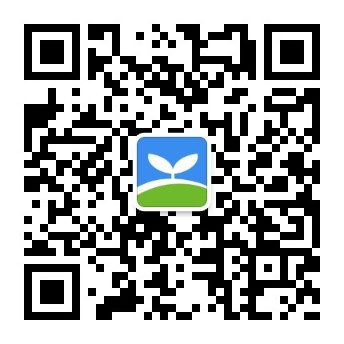 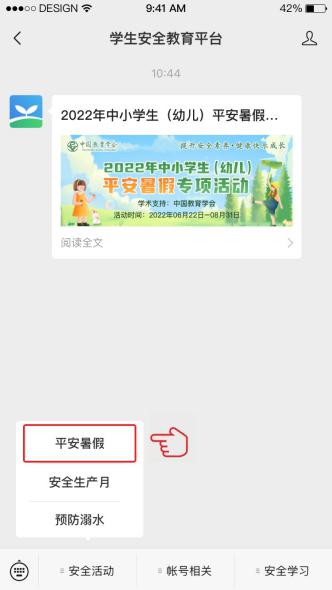 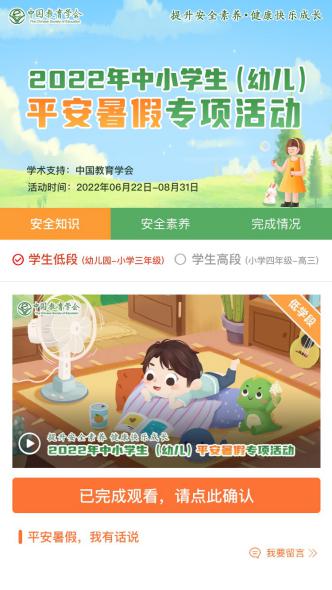 活动咨询电话：400-605-6508（工作日 上午9:00—下午5:00）